FIX   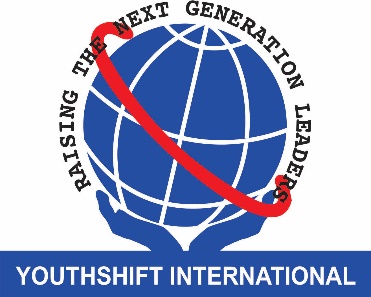 PICTUREHEREYOUTHSHIFT  INTERNATIONALAPPLICATION FORM FOR CPD PROGRAMME 1. PERSONAL DETAILSTitle (Mr, Mrs, Miss, Ms, Rev, or Other) ___________________________________Surname _______________________ Forenames ____________________________Date of birth _____________________ Gender ______________________________Address_____________________________________________________________________________________________________________________________________________________________________________ Post Code: ________________Telephone / Mobile ____________________________________________________E-mail ______________________________________________________________2. MODULE (Please tick the module that you want to study).Youth counselling ______ Coaching _______ Mentoring ________3. PROFESSIONAL / RELEVANT WORK EXPERIENCE AND QUALIFICATION (Please state your present profession/occupation, any previous academic qualifications, and/or work experience)4. PERSONAL STATEMENT(Please give your reasons for choosing this programme of study)5. FEES : (£225.00 for each course module)A non refundable deposit of £25 to process your application must be paid when returning your application form.6. COURSE DURATION10 Weeks (Saturdays 9am – 11am or Evenings 7pm – 9pm ) (The fee will cover course delivery, course module booklet, certification, and membership. Light refreshment will be provided but participants should come with their packed lunch)7. DECLARATIONI confirm that the information given in this form is true, complete and accurate. No information requested or other material information has been omitted. I consent to the processing of this data by Youthshift International for educational purposes under the 1998 Data Protection Act.Signature of applicant ____________________________ Date _________________________(Please attach your passport photograph to this application form)